Отдел образования администрации Адыге-Хабльского муниципального района                                           Информация       об итогах  муниципального этапа IV  Всероссийского конкурса                             юных чтецов    «Живая классика»          В целях повышения интереса к чтению детей и подростков, расширения их читательского кругозора, создания поистине национального проекта, направленного на популяризацию чтения среди детей и подростков, возрождения традиций семейного чтения, повышения общественного интереса к библиотекам, повышения уровня грамотности населения, поиска талантливых детей,  проводится в нашей стране конкурс  юных чтецов    «Живая классика». Общеобразовательные учреждения района активное участие принимали во всех турах.       18.03.15г.  в  читальном  зале  Центральной районной  библиотеки имени Х.Х.Гашокова  прошел муниципальный этап IV  Всероссийского конкурса  юных чтецов    «Живая классика» (в дальнейшем  Конкурс). Победители школьного этапа Конкурса приняли в муниципальном этапе, который был посвящен 70-летию Победы советского народа в Великой Отечественной войне 1941-1945 годов.           Юные чтецы читали отрывки из произведений в основном российских, советских  писателей на военно-патриотическую тематику. Все чтецы старались прочитать  текст выразительно, проникновенно, проявляя  артистизм в  исполнении  образной системы и его смысловой структуры.   Оценка выступления участников осуществлялось по 10-балльной шкале.      В результате     подведения итогов, жюри  определило победителей Конкурса, набравших наибольшее количество баллов:- Кагова Диана, ученица 6 класса МКОУ «СОШ а. Мало-Абазинск»  -  39,6 б.- Тулпарова Амина, ученица 6класса МКОУ «СОШ с.Садовое» - 38,6 б.- Карданова Мадина, ученица 6кл. МКОУ «СОШ а.Вако-Жиле»  - 37,6 б.- Карасов Ислам, ученик МКОУ «СОШ а.Адыге - Хабль» - 37,6 б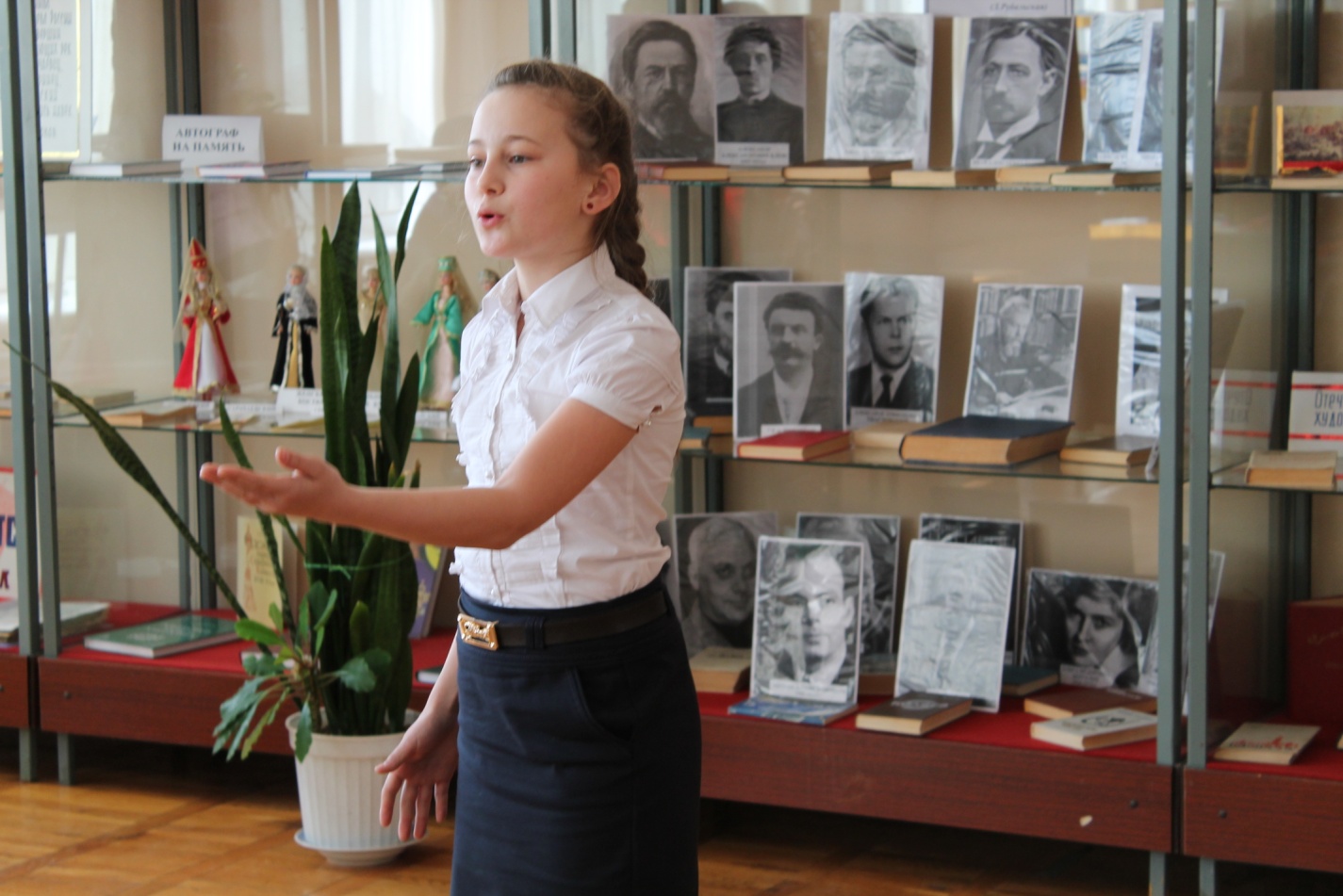 Кагова Диана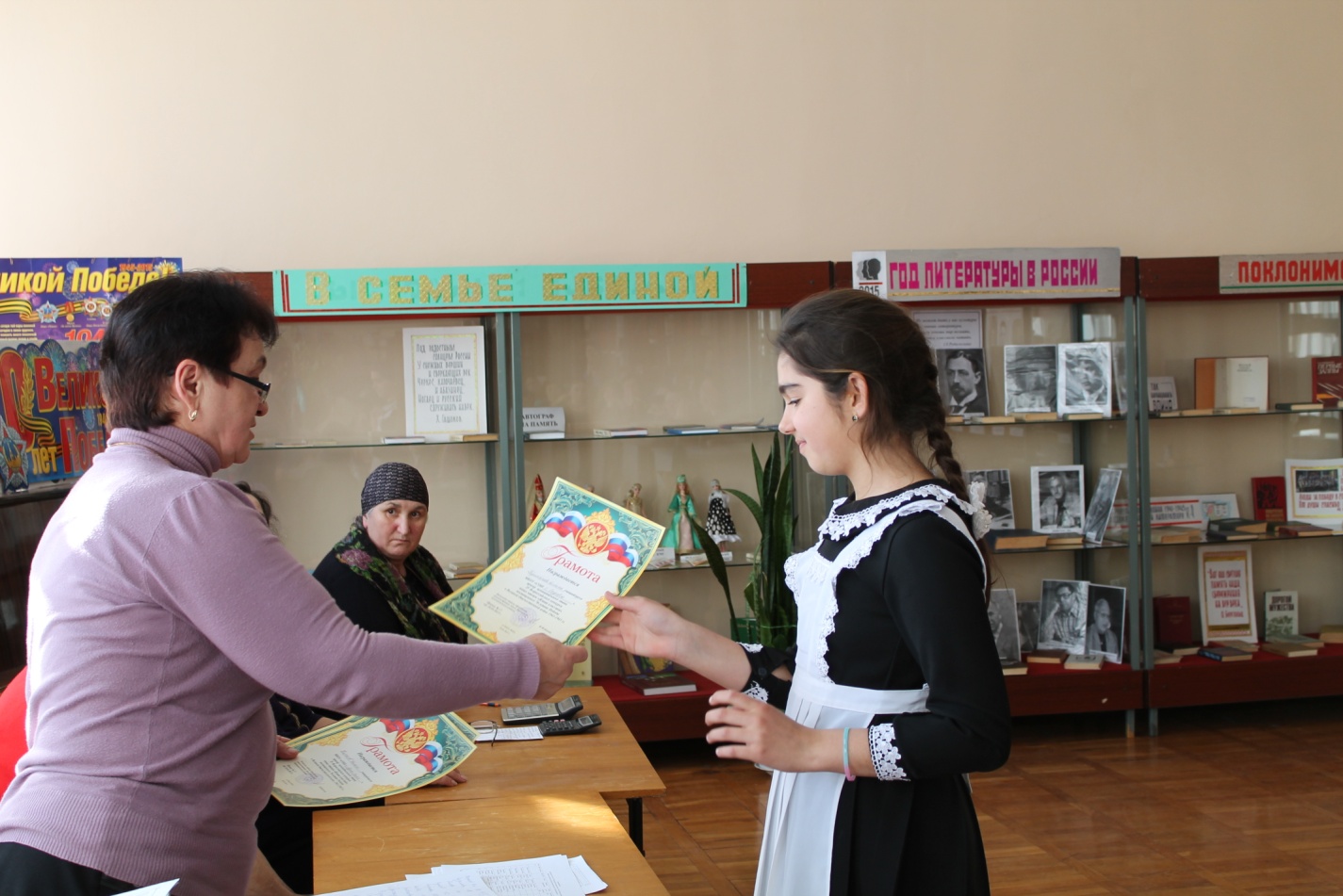 Тулпарова Амина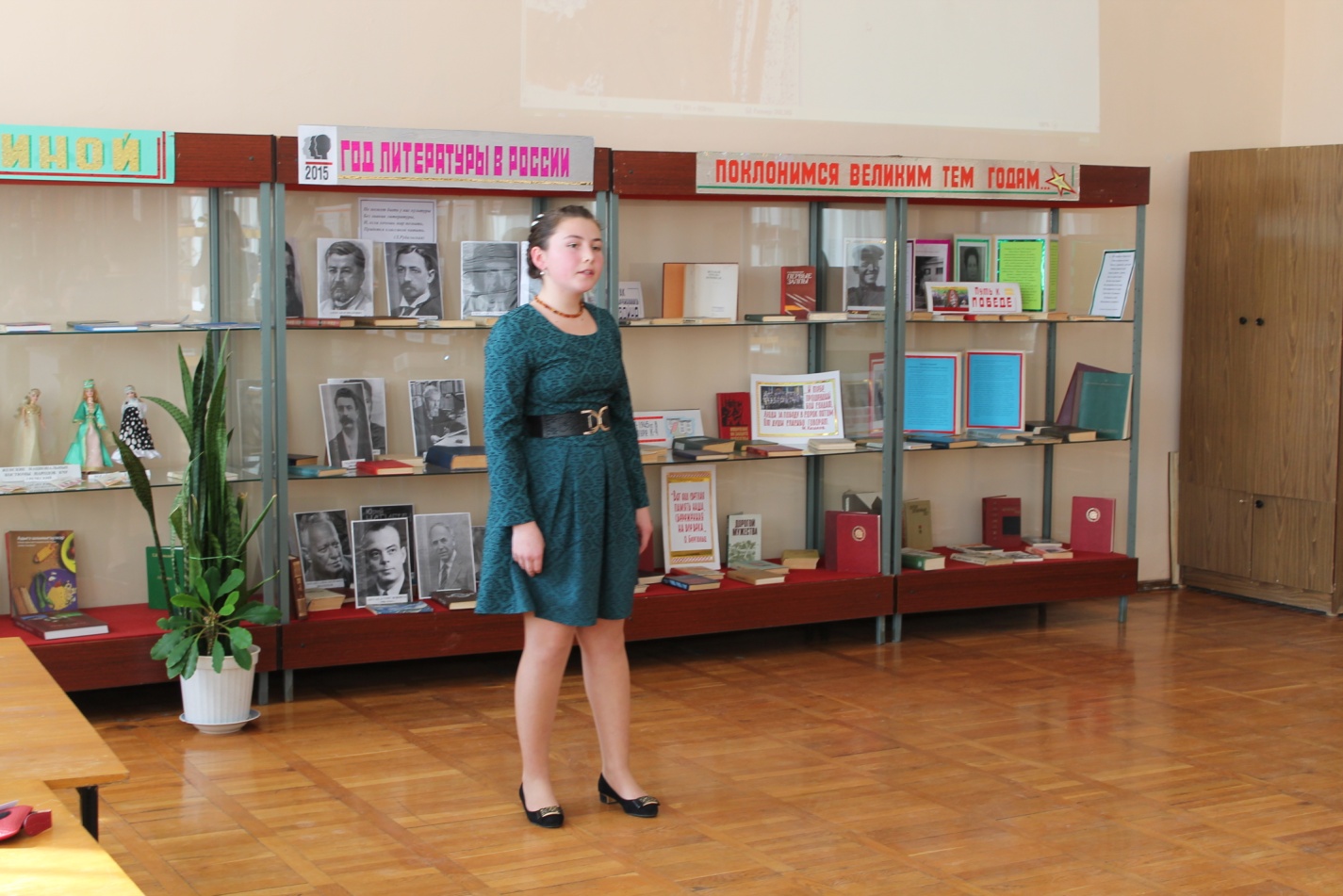 Карданова Мадина Карасов Ислам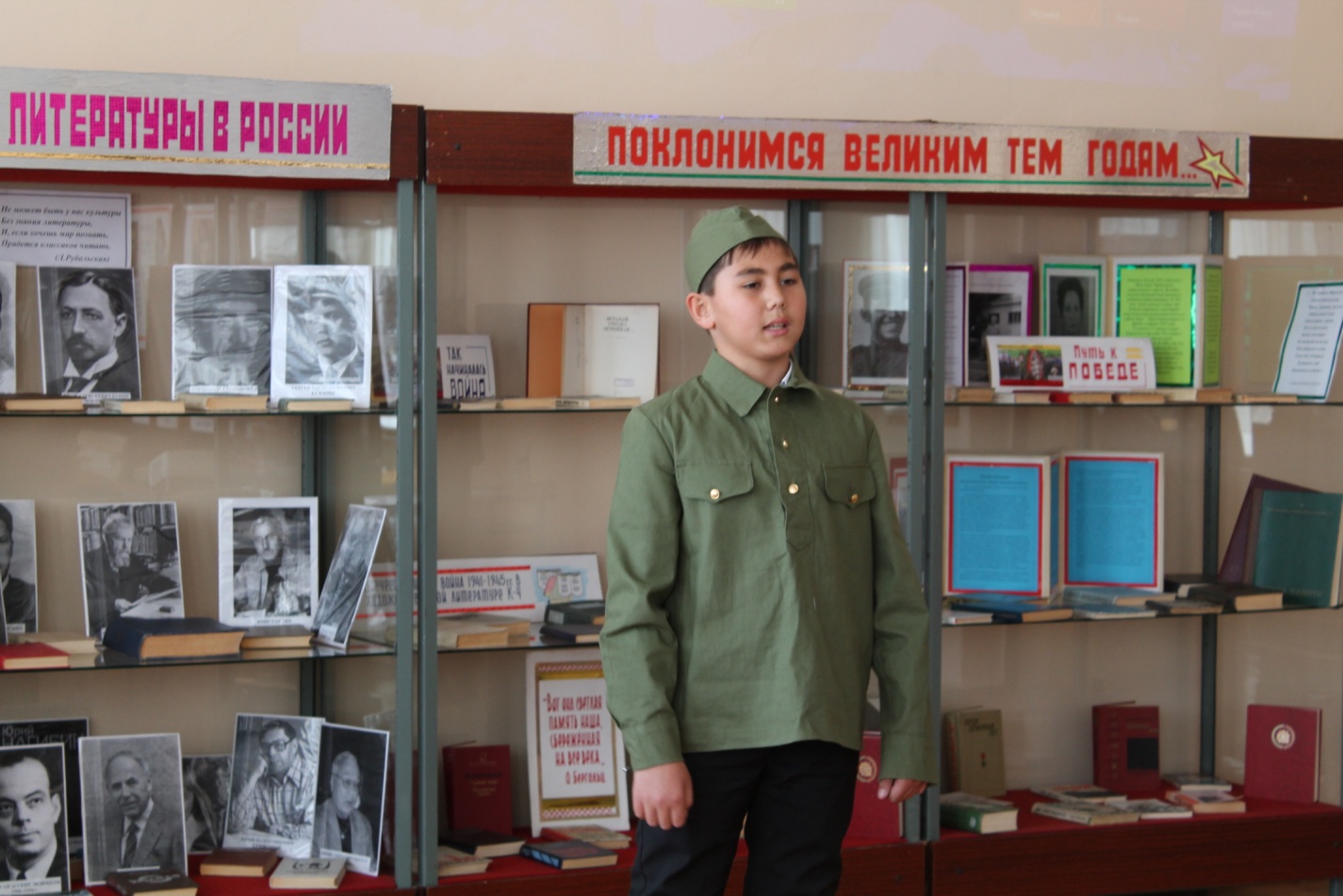 Главный специалист                    Мазукабзова С.К.